HONORABLE CONCEJO DELIBERANTEORDENANZA  Nº  7245EL HONORABLE CONCEJO DELIBERANTE DE LA CIUDAD DE SAN FRANCISCO, SANCIONA CON FUERZA DE:       ORDENANZAArt.1º).- AUTORÍCESE al Departamento Ejecutivo Municipal, a SUSCRIBIR el “CONVENIO DE COORDINACIÓN EN MATERIA DE TRÁNSITO” sobre las rutas nacionales y demás espacios de dominio público nacional, con GENDARMERÍA NACIONAL ARGENTINA el que forma parte integrante de la presente Ordenanza como Anexo I.-Art. 2º).-	FACÚLTESE al Departamento Ejecutivo Municipal a suscribir Contratos, Convenios y/o toda otra norma legal que fuere necesaria para el cumplimiento del Convenio de Coordinación en Materia de Tránsito mencionado en el artículo anterior.-Art.3º).-  	REGÍSTRESE, comuníquese al Departamento Ejecutivo, publíquese y archívese.Dada en  de Sesiones del Honorable Concejo Deliberante de la ciudad de San Francisco, a los dieciocho días del mes de marzo del año dos mil veintiuno.-Dr. Juan Martín Losano		       			Dr. Gustavo Javier Klein                     Secretario H.C.D.		  	            	              Presidente  H.C.D.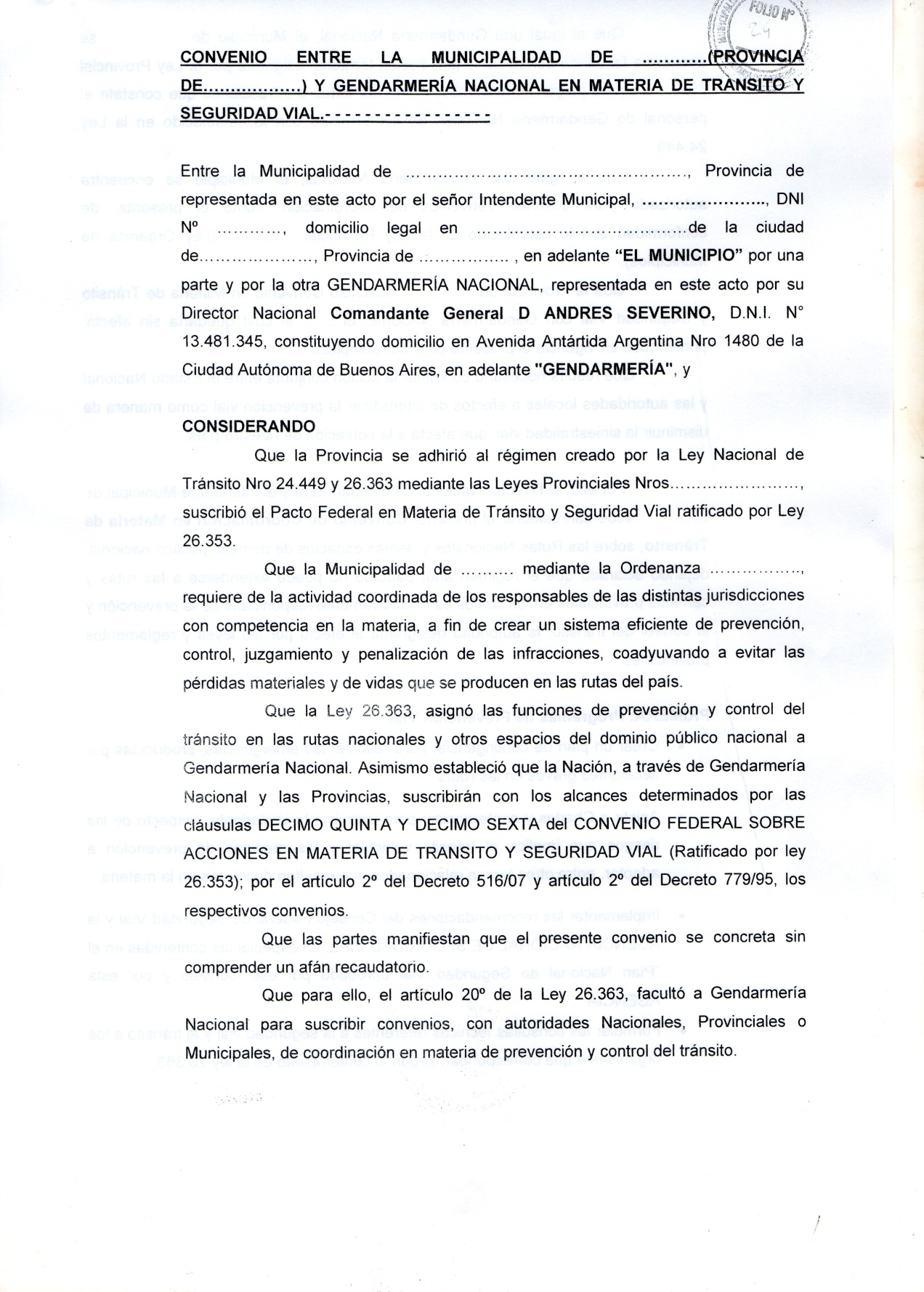 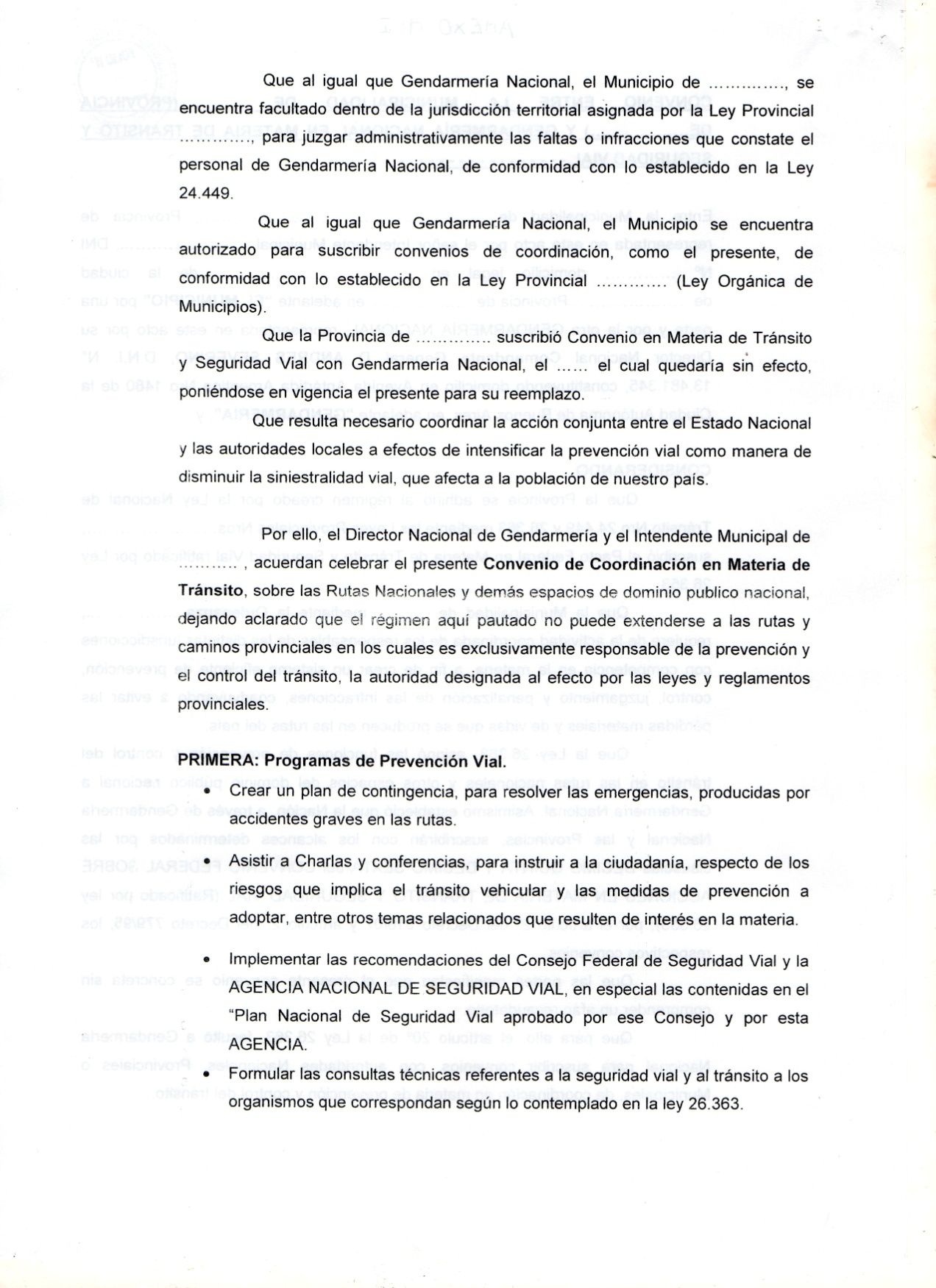 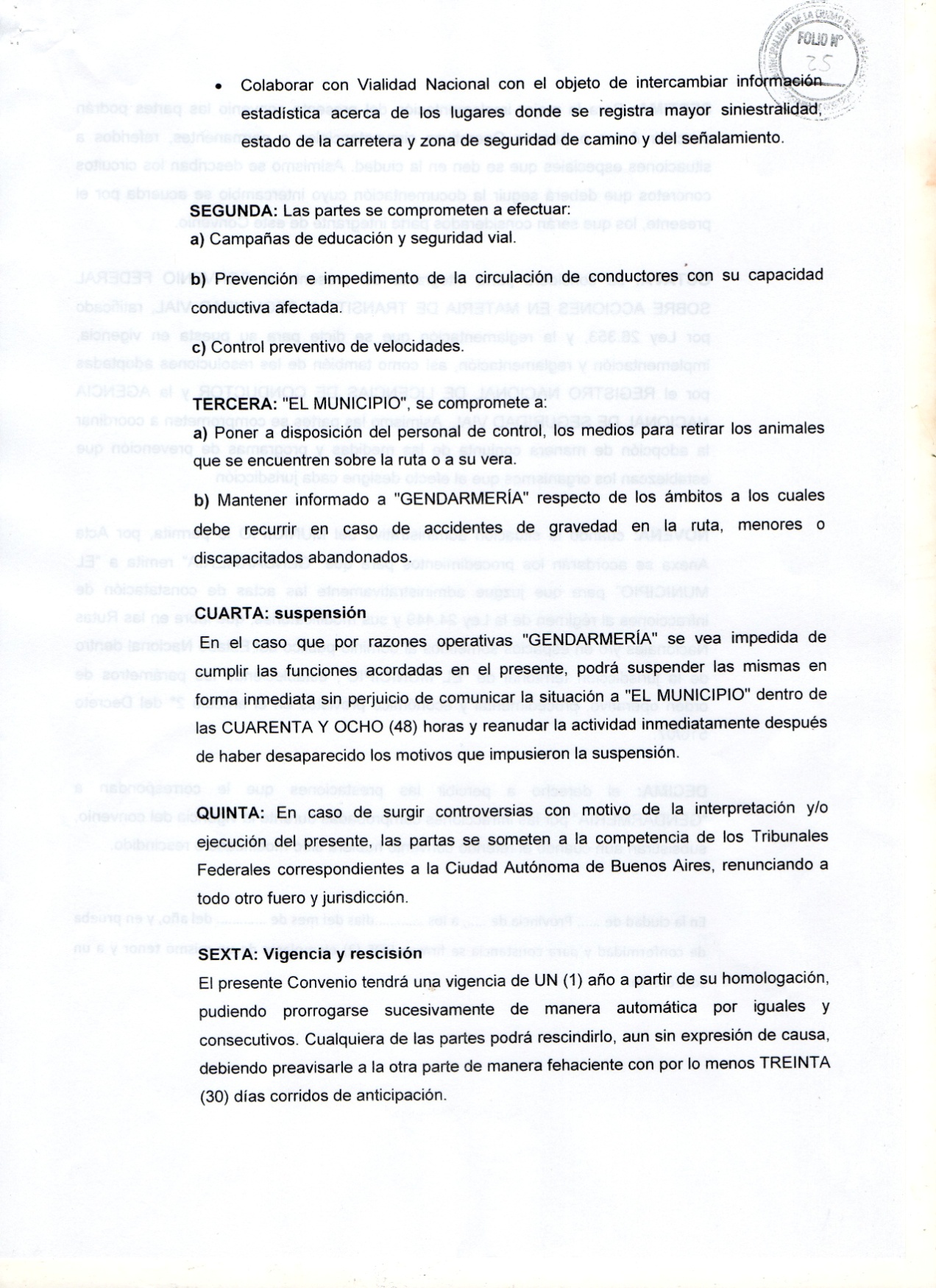 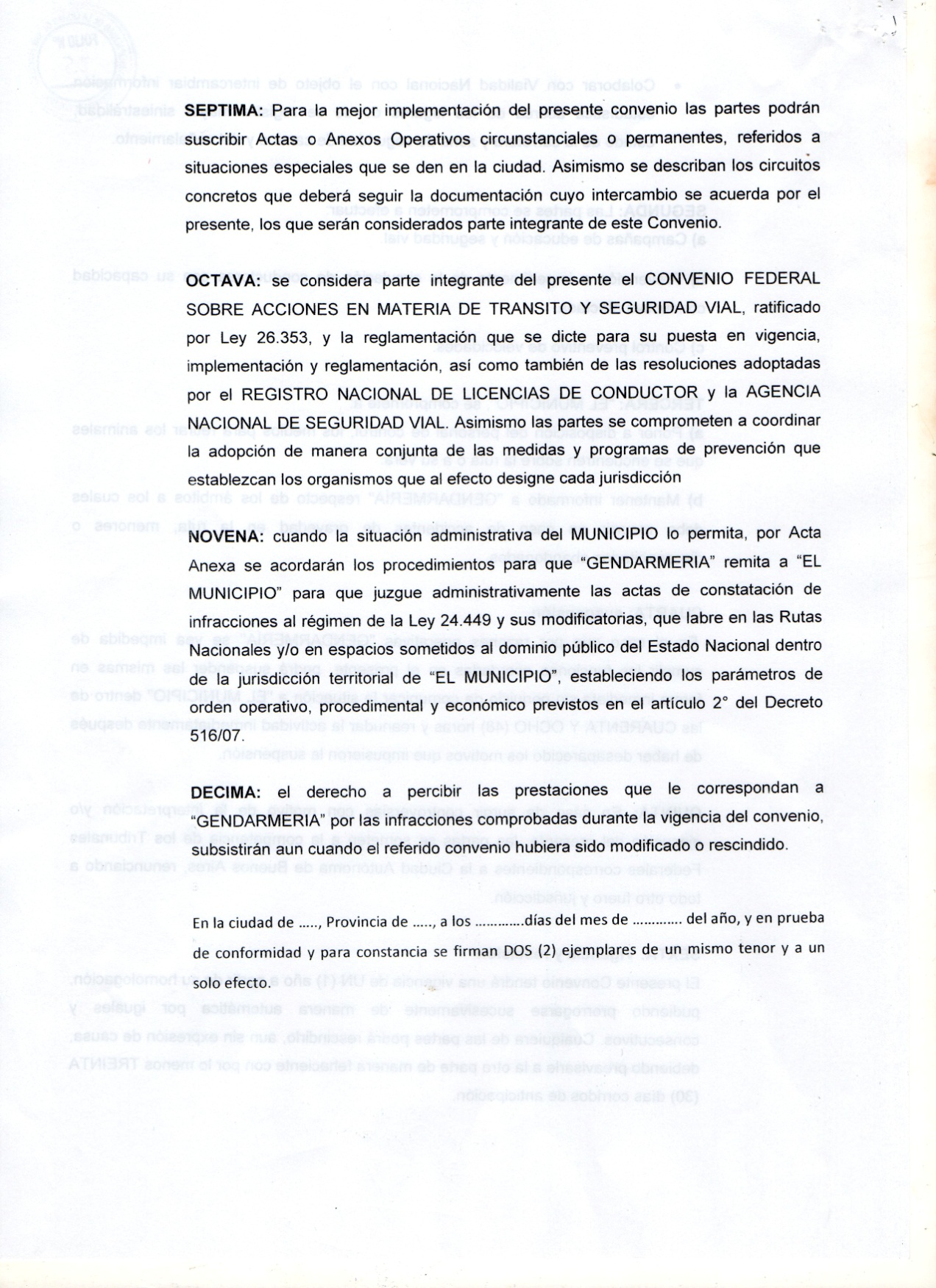 